EmentaDescrição critica de formatura. Analise das obras da literatura escolhida para o programa do recital de conclusão do curso a ser apresentado pelo aluno. Preparação para Recital/Concerto de Graduação. Preparação de trabalho escrito, de acordo com o regimento interno do curso.ObjetivosConcepção e escolha de repertório para o recital de formatura. Definição de tema e pesquisa para o trabalho escrito de conclusão de curso, seja ele um memorial, artigo ou monografia. Realização e apresentação de recital de formatura e trabalho escrito.ConteúdosDiscussão de conceitos teóricos, práticos, artísticos e estéticos acerca da organização, conceitualização, pesquisa, preparação e execução dos trabalhos escrito e prático de conclusão do curso.MetodologiaEncontros semanais com a apresentação e discussão do que foi produzido em relação ao recital de graduação e trabalho escrito. A cada encontro, definição de objetivos e cronograma de demandas para as semanas seguintes. É esperado o acompanhamento por parte do orientador, de alguns ensaios de preparação para o recital.AvaliaçãoA avaliação será feita baseada no nível de assiduidade dos encontros programados, análise dos produtos apresentados, de acordo com o cronograma estabelecido, e grau de organização, clareza e qualidade artística, técnica e conceitual dos mesmos. Por fim, serão dadas duas notas (de 0 a 10), por uma banca composta por 3 professores, para a apresentação final dos trabalhos prático (recital) e  escrito (memorial, artigo ou monografia). Uma média das duas notas será dada como nota final, dos TCCs.BibliografiaVai variar de acordo com o repertório e tema escolhidos por cada estudante.UNIVERSIDADE FEDERAL DA BAHIAEscola de Música Departamento de MúsicaPROGRAMA DE COMPONENTECURRICULARCÓDIGONOMEMUSA36 MUSA37TRABALHO DE CONCLUSÃO DE CURSO I                                          TRABALHO DE CONCLUSÃO DE CURSO IICARGA HORÁRIACARGA HORÁRIACARGA HORÁRIACARGA HORÁRIAMÓDULOMÓDULOMÓDULOCURSO(S)ANO VIGENTE TPETOTALTPEGraduação201634 3434    34Graduação2016Programa de componente curricular proposto na reunião do Departamento, em 12/08/2016Pedro Ribeiro Kroger JuniorChefe do Departamento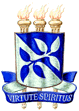 